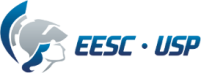 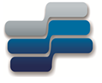 Escola de Engenharia de São CarlosDepartamento de Engenharia Elétrica e de ComputaçãoSEL 412 Tecnologia DigitalProfa. Luiza Maria Romeiro CodáLista nº7 :  Circuitos Sequenciais  Parte 1Traçar as formas de onda para as saídas de cada um dos latches do circuito que segue, a partir das formas de onda fornecidas.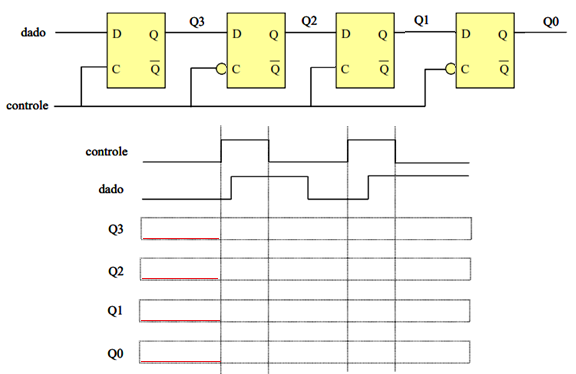 traçar as formas de onda para as saídas do flip-flop que segue, a partir das formas de onda fornecidas. 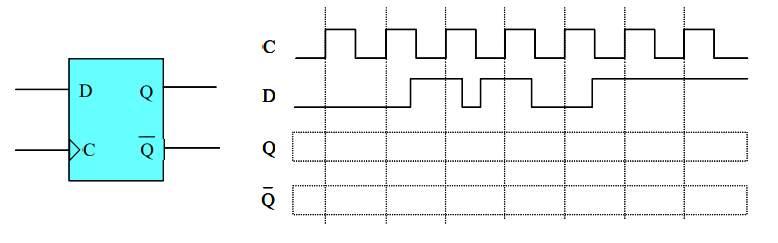 Traçar a formas de onda para a saída do flip-flop que segue, a partir das formas de onda fornecidas, considerando que o valor inicial de Q=1.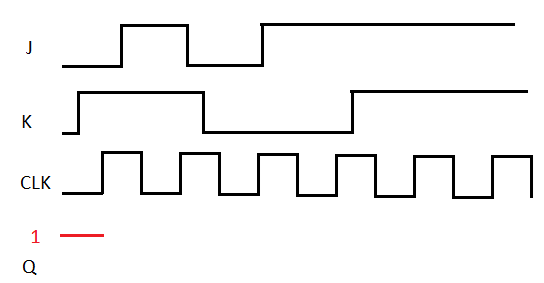 